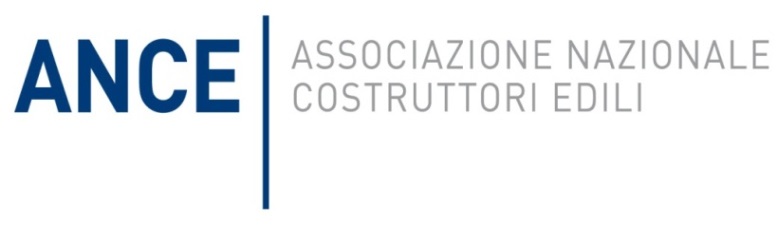       Ufficio Rapporti con l’Unione europeaPROGRAMMA DI LAVORO DELLA COMMISSIONE PER IL 2016Il programma di lavoro della Commissione consiste in una comunicazione politica e sei allegati:nell'allegato I figurano le iniziative fondamentali che sono incentrate su azioni concrete volte a realizzare le dieci priorità delineate negli orientamenti politici della Commissione Juncker;nell'allegato II figurano le nuove iniziative REFIT (REFIT è il programma della Commissione europea per controllare l'adeguatezza e l'efficacia della regolamentazione in essere);l'allegato III elenca i dossier legislativi prioritari per i quali la Commissione chiede al Parlamento europeo e al Consiglio di adottare azioni al più presto per ottenere risultati concreti a favore dei cittadini;l'allegato IV elenca le proposte pendenti che si intendono ritirare o modificare;l'allegato V è l'elenco delle abrogazioni;l'allegato VI fornisce alle parti interessate un elenco della legislazione che sarà applicabile nel 2016.La documentazione (al momento non disponibile in italiano) è reperibile all’indirizzo:http://ec.europa.eu/atwork/key-documents/index_it.htmNelle pagine seguenti i provvedimenti di interesse del settore delle costruzioni inclusi nel programma di lavoro 2016.28 ottobre 2015PROGRAMMA DI LAVORO DELLA COMMISSIONE PER IL 2016PROVVEDIMENTI DI INTERESSE PER IL SETTORE DELLE COSTRUZIONIAllegato I: Nuove iniziativeAgenda per le nuove abilità per l’Europa – L’Agenda mira alla promozione delle nuove skills, del mutuo riconoscimento delle qualifiche e del sostegno alla formazione professionale  Pacchetto relativo all’economia circolare: intende promuovere l’uso efficiente delle risorse, lungo tutto il ciclo del prodotto. Il pacchetto includerà anche una proposta di revisione della direttiva quadro sui rifiuti, con la definizione di nuovi target di riciclaggio per determinati flussi rifiuti tra cui, molto probabilmente, quelli da costruzione e demolizione.Revisione del Quadro finanziario pluriennale 2014-2020 : i finanziamenti saranno indirizzati meglio verso le priorità dell’Unione e saranno semplificate le regole di utilizzo di alcuni fondi (ad. Es: dei Fondi strutturali e di investimento e del Programma Horizon 2020).Prossimi passi per un Futuro sostenibile dell’Europa. Verrà stabilito un nuovo approccio per assicurare la crescita economica e la sostenibilità sociale ed ambientale oltre il 2020.Energy Union: nel pacchetto sull’Unione energetica è ricompreso anche quello sull’efficienza energetica, che a sua volta, molto probabilmente conterrà una proposta di revisione della direttiva sull’efficienza energetica negli edifici (REFIT). Labour Mobility Package : dovrebbe essere adottato entro la fine del 2015 e dovrebbe contenere una proposta per delle modifiche puntuali della direttiva sul “distacco dei lavoratori” e una modifica del regolamento sulla “sicurezza sociale Seguiti della strategia sul Mercato interno. La nuova strategia, approvata oggi, prevede varie misure di interesse del settore delle costruzioni: potenzierà il riconoscimento delle qualifiche professionali e faciliterà l'erogazione a livello transfrontaliero di servizi nel settore delle costruzioni, prevede il miglioramento delle condizioni di accesso alle professioni di ingegnere e di architetto, la possibilità di effettuare una valutazione ex-ante per i progetti infrastrutturali di grande dimensione, al fine di evitare il più possibile il contenzioso a valle della gara. Gli Stati membri saranno anche incoraggiati a creare e mettere in rete organismi amministrativi indipendenti per la risoluzione delle controversie nel campo degli appalti pubblici.Piano d’azione sull’IVA : mira a potenziare i meccanismi anti-frode e includerà iniziative sui tassi IVA (REFIT). Allegato II: Iniziative REFITStandard Procurement Document and Standard Forms for Public Procurement – Un regolamento attuativo della Commissione introdurrà il documento standard europeo per gli appalti pubblici, che eviterà di dover riempire ripetutamente formulari con le stesse informazioni in caso di partecipazione a più gare.Direttiva Ascensori (Direttiva 95/16/EC): la valutazione riguarderà il campo di applicazione, I requisiti essenziali di salute e Sicurezza e i loro legami con la procedura relativa sulla valutazione di conformità. Allegato III: Proposte prioritarie in sospesoPiattaforma europea per la lotta al Lavoro nero/ la proposta di decisione riguarda l’istituzione di una piattaforma per la collaborazione nella prevenzione del Lavoro nero. Allegato IV: Elenco delle proposte pendenti ritirate o modificate          Non ci sono provvedimenti di interesse del settore delle costruzioniAllegato VI: Legislazione che diventerà applicabile nel 2016Altre parti del Regolamento 165/2014 relativo ai tachigrafi nel settore dei trasporti su strada  entreranno in vigore il 2 marzo 2016. La direttiva 2014/23/EU sull’aggiudicazione dei contratti di concessione entrerà in vigore il 18 aprile 2016.La direttiva 2014/24/EU sugli appalti pubblici il 18 aprile 2016 La direttiva 2014/25/EU sulle procedure d’appalto degli enti erogatori nei settori dell’acqua, dell’energia, dei trasporti e dei servizi postali il 18 aprile 2016 